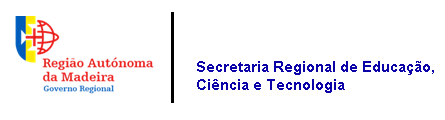 Escola Básica e Secundária Dona Lucinda AndradeN.º do código do Estabelecimento de Ensino 3110 – 201N.º de telefone 291840070 Fax 291846890 e-mail: ebsdlandrade@edu.madeira.gov.pt Relatório de AutoavaliaçãoArtigo 19.º do Decreto Regulamentar Regional n.º 13/2018/M, de 15 de novembroData:   de junho de 2020O Docente: Estabelecimento de educação ou ensino / Serviço técnicoESCOLA BÁSICA E SECUNDÁRIA D.ª LUCINDA ANDRADE – SÃO VICENTEPeríodo em avaliaçãoPeríodo em avaliaçãoCódigo do estabelecimentoDe: a 3110-201AvaliadoN. º de identificação fiscalVínculoGrupo de recrutamentoO relatório de autoavaliação é anual e tem por objetivo envolver o avaliado na identificação de oportunidades de desenvolvimento profissional e na melhoria das atividades educativas das crianças e dos processos de aprendizagem dos alunos e das estratégias de intervenção com jovens e adultos com necessidades especiais.O relatório de autoavaliação deve ter um máximo de três páginas, não lhe podendo ser anexados documentos, devendo incidir sobre:A prática educativa, letiva e as estratégias de intervenção;As atividades promovidas;A análise dos resultados obtidos;O contributo para os objetivos e metas fixados no projeto educativo do estabelecimento de educação, de ensino ou de instituição de educação especial ou o contributo para os objetivos e metas das atividades educativas fixadas no plano de atividades do serviço técnico da Direção Regional de Educação;A formação realizada e o seu contributo para a melhoria da ação educativa.A omissão na entrega do relatório de autoavaliação, por motivos injustificados nos termos do ECD da RAM, implica a não contagem do tempo de serviço do ano escolar em causa para efeitos de progressão na carreira docente.A contagem do número de páginas só se inicia a partir da página seguinte.Entrada nos serviços administrativosData de entrega:  	Rubrica:Data de entrega ao avaliador: 	Rubrica:Prática educativa, letiva ou estratégias de intervenção. Cumprimento das orientações curriculares.Atividades promovidas – Contributo Individual.Análise dos resultados obtidos.Contributo individual para os objetivos e metas do Projeto Educativo.Formação realizada e o seu contributo para a melhoria da ação educativa